<Commission>{JURI}Committee on Legal Affairs</Commission>JURI_PV(2019)0318_1MINUTESMeeting of 18 March 2019, 15.00-18.30BRUSSELSThe meeting opened at 15:19 on Monday, 18 March 2019, with Pavel Svoboda (Chair) presiding.18 March 2019, 15.19 – 15.481.	Adoption of agenda2.	Chair’s announcementsAt their meeting of 4 March 2019, the Coordinators took the decision to ask the Conference of Presidents to close Parliament’s first reading on “Disclosure of income tax information by certain undertakings and branches” (joint ECON/JURI dossier) through a simplified procedure in March II plenary. By a written procedure completed in the week 10, the coordinators decided to reply to Question 1 of Chapter 3, Section A, and Question 1 of Chapter 3, Section B of the questionnaire for the 21th Bi-annual Report of COSAC and not to answer the other questions since they are addressed to Parliaments/Chambers as a whole.3.	Approval of minutes of meetings	19 November 2018	PV – PE631.955v01-00	26 February 2019	PV – PE636.201v01-00	20 February 2019	PV – PE636.193v01-004.	Subsidiarity (Rule 42)None.  5.	Presentation of the study commissioned by the Policy Department C on the “Future Relationship between the UK and the EU following the UK’s withdrawal from the EU in the field of family law”The following spoke: Tim Amos (Barrister, Collaborative Lawyer and Resolution Mediator, Head of Chambers at QEB, UK), Marta Requejo Isidro (Senior Research Fellow, Max Planck Institute, Luxembourg), Pia Lindholm (DG JUST, European Commission).18 March 2019, 15.48 – 16.076.	Presentation by the Commission of the results of the Hague Conference on the Judgments ConventionThe following spoke: Elvina Morkyte (DG JUST, European Commission), Andrea Schulz (DG JUST, European Commission).18 March 2019, 16.07 – 16.37*** Voting time ***Legal basis (Rule 39)7.1.	Protection of persons reporting on breaches of Union law 2018/0106(COD) Rapporteur: Gilles LebretonDecision: The opinion on legal basis was adopted unanimously by 15 in favour.The following spoke: Virginie Rozière (S&D).7.3.	The issue of covered bonds and covered bond public supervision and amending Directive 2009/65/EC and Directive 2014/59/EU 2018/0043(COD)Rapporteur: Gilles Lebreton Decision: The opinion on legal basis was adopted unanimously by 15 in favour.11.	Protection of persons reporting on breaches of Union law	JURI/8/12902	***I	2018/0106(COD)	COM(2018)0218 – C8-0159/2018	Reporting back to committee on the negotiations (Rule 69f(3))	Vote on provisional agreements resulting from interinstitutional negotiationsThe following spoke: Virginie Rozière (the rapporteur).*** End of vote ***9.	Justice programme	***I	2018/0208(COD)	COM(2018)0384 – C8-0235/2018	•  Reporting back to committee on the negotiations (Rule 69f(3))The following spoke: Heidi Hautala (the rapporteur).10.	Cross-border conversions, mergers and divisions	JURI/8/12966	***I	2018/0114(COD)	COM(2018)0241 – C8-0167/2018	Reporting back to committee on the negotiations (Rule 69f(3))The following spoke: Jytte Guteland (S&D) on behalf of Evelyn Regner (the rapporteur).12.	Action of the Union following its accession to the Geneva Act of the Lisbon Agreement on Appellations of Origin and Geographical Indications	JURI/8/14437	***I	2018/0189(COD)	COM(2018)0365 – C8-0383/2018	Reporting back to committee on the negotiations (Rule 69f(3))The following spoke: Virginie Rozière (the rapporteur), John Bedford (Head of Unit, DG AGRI, European Commission).The meeting continued in camera as of 16.37. 18 March 2019, 16.37 – 18.00In camera13.	Verification of credentials and term of office (Rule 3 and 4)None. 14.	Disputes involving Parliament (Rule 141)The following spoke: Laura Ferrara (the rapporteur). Decision: The committee adopted a recommendation (Rule 141) by 10-0-0 that the Parliament should intervene in Case T-129/19, XY v Commission - Objection of illegality of Article 95 of the Conditions of Employment of Other Servants of the European Union - Possible intervention of the European Parliament15.	Request for the waiver of the immunity of Jørn Dohrmann	JURI/8/15146		2018/2277(IMM)		Consideration of draft report	Adoption of draft report (possibly)***Joint items***16.	Request for the waiver of the immunity of Georgios Epitideios	JURI/8/15006		2018/2268(IMM)		Exchange of views17.	Request for the waiver of the immunity of Lampros Fountoulis	JURI/8/15009		2018/2269(IMM)		Exchange of views18.	Request for the waiver of the immunity of Eleftherios Synadinos	JURI/8/15010		2018/2270(IMM)		Exchange of viewsThe second exchange of views took place.The meeting was suspended at 16:58.18 March 2019, 18.00 – 18.30The meeting continued at 18:05 in camera.19.	Coordinators’ meeting20.	Any other business21.	Next meetings	1 April 2019, 15.00 – 18.00 (Brussels)Results of roll-call votesContents1.	Proposal for a Directive of the European Parliament and of the Council on the protection of persons reporting on breaches of Union law (Legal basis) - 2018/0106 (COD) - Rapp. Gilles Lebreton	81.1.	Final vote	82.	Proposal for a directive of the European Parliament and of the Council on the issue of covered bonds and covered bond public supervision and amending Directive 2009/65/EC and Directive 2014/59/EU (Legal basis) - 2018/0043 (COD) - Rapp. Gilles Lebreton	92.1.	Final vote	93.	Proposal for a Directive of the European Parliament and of the Council on the protection of persons reporting on breaches of Union law - 2018/0106 (COD) - Rapp. Virginie Rozière (adoption of the provisional agreement resulting from interinstitutional negotiations)	103.1.	Final vote	10Key to symbols:+	:	in favour-	:	against0	:	abstention1.	Proposal for a Directive of the European Parliament and of the Council on the protection of persons reporting on breaches of Union law (Legal basis) - 2018/0106 (COD) - Rapp. Gilles Lebreton 1.1.	Final vote2.	Proposal for a directive of the European Parliament and of the Council on the issue of covered bonds and covered bond public supervision and amending Directive 2009/65/EC and Directive 2014/59/EU (Legal basis) - 2018/0043 (COD) - Rapp. Gilles Lebreton2.1.	Final vote3.	Proposal for a Directive of the European Parliament and of the Council on the protection of persons reporting on breaches of Union law - 2018/0106 (COD) - Rapp. Virginie Rozière (adoption of the provisional agreement resulting from interinstitutional negotiations)3.1.	Final voteПРИСЪСТВЕН ЛИСТ/LISTA DE ASISTENCIA/PREZENČNÍ LISTINA/DELTAGERLISTE/ ANWESENHEITSLISTE/KOHALOLIJATE NIMEKIRI/ΚΑΤΑΣΤΑΣΗ ΠΑΡΟΝΤΩΝ/RECORD OF ATTENDANCE/ LISTE DE PRÉSENCE/POPIS NAZOČNIH/ELENCO DI PRESENZA/APMEKLĒJUMU REĢISTRS/DALYVIŲ SĄRAŠAS/ JELENLÉTI ÍV/REĠISTRU TA' ATTENDENZA/PRESENTIELIJST/LISTA OBECNOŚCI/LISTA DE PRESENÇAS/ LISTĂ DE PREZENŢĂ/PREZENČNÁ LISTINA/SEZNAM NAVZOČIH/LÄSNÄOLOLISTA/DELTAGARLISTA* 	(P)	=	Председател/Presidente/Předseda/Formand/Vorsitzender/Esimees/Πρόεδρος/Chair(wo)man/Président/Predsjednik/Priekšsēdētājs/ Pirmininkas/Elnök/'Chairman'/Voorzitter/Przewodniczący/Preşedinte/Predseda/Predsednik/Puheenjohtaja/Ordförande	(VP) =	Заместник-председател/Vicepresidente/Místopředseda/Næstformand/Stellvertretender Vorsitzender/Aseesimees/Αντιπρόεδρος/ Vice-Chair(wo)man/Potpredsjednik/Vice-Président/Potpredsjednik/Priekšsēdētāja vietnieks/Pirmininko pavaduotojas/Alelnök/ Viċi 'Chairman'/Ondervoorzitter/Wiceprzewodniczący/Vice-Presidente/Vicepreşedinte/Podpredseda/Podpredsednik/ Varapuheenjohtaja/Vice ordförande	(M)	=	Член/Miembro/Člen/Medlem./Mitglied/Parlamendiliige/Μέλος/Member/Membre/Član/Membro/Deputāts/Narys/Képviselő/ Membru/Lid/Członek/Membro/Membru/Člen/Poslanec/Jäsen/Ledamot	(F)	=	Длъжностно лице/Funcionario/Úředník/Tjenestemand/Beamter/Ametnik/Υπάλληλος/Official/Fonctionnaire/Dužnosnik/ Funzionario/Ierēdnis/Pareigūnas/Tisztviselő/Uffiċjal/Ambtenaar/Urzędnik/Funcionário/Funcţionar/Úradník/Uradnik/Virkamies/ TjänstemanEuropean Parliament2014-2019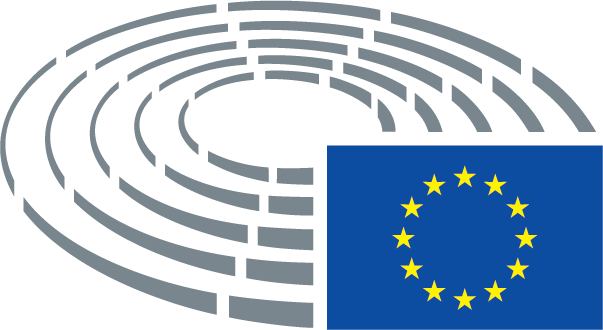 Decision:The draft agenda was adopted with the following changes:Item 11 was taken after point 7.Decision:The minutes were approved.Decision:The minutes were approved.Decision:The minutes were approved.Rapporteur:Rapporteur:Rapporteur:Rapporteur:Virginie Rozière (S&D)Virginie Rozière (S&D)Responsible:Responsible:Responsible:Responsible:JURI*JURI*JURI*Opinions:Opinions:Opinions:Opinions:INTA – Decision: no opinionCONT – Dennis de Jong (GUE/NGL)AD – PE623.761v02-00
AM – PE627.777v01-00ECON* – Miguel Viegas (GUE/NGL)AD – PE625.343v02-00
AM – PE627.591v01-00EMPL – Neoklis Sylikiotis (GUE/NGL)AD – PE623.789v02-00
AM – PE625.555v01-00ENVI – Younous Omarjee (GUE/NGL)AD – PE623.622v02-00
AM – PE623.961v01-00ITRE – Decision: no opinionIMCO – Decision: no opinionTRAN – Decision: no opinionAGRI – Decision: no opinionCULT – Curzio Maltese (GUE/NGL)AD – PE623.815v03-00
AM – PE625.365v01-00JURI (AL)JURI (AL)JURI (AL)JURI (AL)JURI (AL)JURI (AL)LIBE* – Maite Pagazaurtundúa Ruiz
(ALDE)AD – PE626.976v02-00
AM – PE627.844v01-00AFCO – Ramón Jáuregui Atondo
(S&D)AD – PE623.888v02-00
AM – PE627.634v01-00PETI – Decision: no opinionDecision:The provisional agreement was approved unanimously by 15 in favour.RapporteursRapporteursRapporteursHeidi Hautala (Verts/ALE)
Josef Weidenholzer (S&D)Responsible:Responsible:Responsible:JURI, LIBEJURI, LIBERapporteur:Rapporteur:Rapporteur:Rapporteur:Evelyn Regner (S&D)Evelyn Regner (S&D)Responsible:Responsible:Responsible:Responsible:JURI*JURI*JURI*Opinions:Opinions:Opinions:Opinions:ECON – Olle Ludvigsson (S&D)AD – PE625.345v03-00
AM – PE627.755v01-00
AM – PE627.752v01-00EMPL* – Anthea McIntyre (ECR)AD – PE625.383v02-00
AM – PE627.894v01-00
AM – PE628.448v01-00IMCO – Decision: no opinionRapporteur:Rapporteur:Rapporteur:Rapporteur:Virginie Rozière (S&D)Virginie Rozière (S&D)Responsible:Responsible:Responsible:Responsible:JURIJURIJURIOpinions:Opinions:Opinions:Opinions:INTA – Christophe Hansen (PPE)AD – PE629.613v02-00
AM – PE630.585v01-00ENVI – Adina-Ioana Vălean (PPE)AD – PE630.759v01-00
AM – PE629.621v01-00AGRI – Czesław Adam Siekierski
(PPE)LT – PE632.971v01-00Rapporteur:Rapporteur:Rapporteur:Evelyn Regner (S&D)Responsible:Responsible:Responsible:JURIJURIDecision:The draft report was considered. The draft report was adopted unanimously by 11 votes in favour.Rapporteur:Rapporteur:Rapporteur:Angel Dzhambazki (ECR)Responsible:Responsible:Responsible:JURIJURIRapporteur:Rapporteur:Rapporteur:Angel Dzhambazki (ECR)Responsible:Responsible:Responsible:JURIJURIRapporteur:Rapporteur:Rapporteur:Angel Dzhambazki (ECR)Responsible:Responsible:Responsible:JURIJURI15+ALDEJean-Marie CavadaENFDominique BildeGUE/NGLKostas ChrysogonosPPEGeoffroy Didier, Rosa Estaràs Ferragut, Pavel Svoboda, Axel Voss, Tadeusz ZwiefkaS&DSergio Gaetano Cofferati, Jytte Guteland, Sylvia-Yvonne Kaufmann, Virginie Rozière, Josef WeidenholzerVERTS/ALEPascal Durand, Heidi Hautala0-00Corrections to vote+-015+ALDEJean-Marie CavadaENFDominique BildeGUE/NGLKostas ChrysogonosPPEGeoffroy Didier, Rosa Estaràs Ferragut, Pavel Svoboda, Axel Voss, Tadeusz ZwiefkaS&DSergio Gaetano Cofferati, Jytte Guteland, Sylvia-Yvonne Kaufmann, Virginie Rozière, Josef WeidenholzerVERTS/ALEPascal Durand, Heidi Hautala0-00Corrections to vote+-015+ALDEJean-Marie CavadaENFDominique BildeGUE/NGLKostas ChrysogonosPPEGeoffroy Didier, Rosa Estaràs Ferragut, Pavel Svoboda, Axel Voss, Tadeusz ZwiefkaS&DSergio Gaetano Cofferati, Jytte Guteland, Sylvia-Yvonne Kaufmann, Virginie Rozière, Josef WeidenholzerVERTS/ALEPascal Durand, Heidi Hautala0-00Corrections to vote+-0Бюро/Mesa/Předsednictvo/Formandskabet/Vorstand/Juhatus/Προεδρείο/Bureau/Predsjedništvo/Ufficio di presidenza/Prezidijs/ Biuras/Elnökség/Prezydium/Birou/Predsedníctvo/Predsedstvo/Puheenjohtajisto/Presidiet (*)Pavel Svoboda, Jean-Marie Cavada, Laura FerraraЧленове/Diputados/Poslanci/Medlemmer/Mitglieder/Parlamendiliikmed/Μέλη/Members/Députés/Zastupnici/Deputati/Deputāti/Nariai/Képviselõk/Membri/Leden/Posłowie/Deputados/Deputaţi/Jäsenet/LedamöterJoëlle Bergeron, Kostas Chrysogonos, Rosa Estaràs Ferragut, Heidi Hautala, Sylvia-Yvonne Kaufmann, Axel Voss, Tadeusz ZwiefkaЗаместници/Suplentes/Náhradníci/Stedfortrædere/Stellvertreter/Asendusliikmed/Αναπληρωτές/Substitutes/Suppléants/Zamjenici/ Supplenti/Aizstājēji/Pavaduojantysnariai/Póttagok/Sostituti/Plaatsvervangers/Zastępcy/Membros suplentes/Supleanţi/Náhradníci/ Namestniki/Varajäsenet/SuppleanterSergio Gaetano Cofferati, Geoffroy Didier, Pascal Durand, Angel Dzhambazki, Jytte Guteland, Virginie Rozière200 (2)200 (2)Dominique Bilde, Josef WeidenholzerDominique Bilde, Josef Weidenholzer206 (3)206 (3)53 (8) (Точка от дневния ред/Punto del orden del día/Bod pořadu jednání (OJ)/Punkt på dagsordenen/Tagesordnungspunkt/ Päevakorra punkt/Ημερήσια Διάταξη Σημείο/Agenda item/Point OJ/Točka dnevnog reda/Punto all'ordine del giorno/Darba kārtības punkts/Darbotvarkės punktas/Napirendi pont/Punt Aġenda/Agendapunt/Punkt porządku dziennego/Ponto OD/Punct de pe ordinea de zi/Bod programu schôdze/Točka UL/Esityslistan kohta/Föredragningslista punkt)53 (8) (Точка от дневния ред/Punto del orden del día/Bod pořadu jednání (OJ)/Punkt på dagsordenen/Tagesordnungspunkt/ Päevakorra punkt/Ημερήσια Διάταξη Σημείο/Agenda item/Point OJ/Točka dnevnog reda/Punto all'ordine del giorno/Darba kārtības punkts/Darbotvarkės punktas/Napirendi pont/Punt Aġenda/Agendapunt/Punkt porządku dziennego/Ponto OD/Punct de pe ordinea de zi/Bod programu schôdze/Točka UL/Esityslistan kohta/Föredragningslista punkt)Наблюдатели/Observadores/Pozorovatelé/Observatører/Beobachter/Vaatlejad/Παρατηρητές/Observers/Observateurs/Promatrači/ Osservatori/Novērotāji/Stebėtojai/Megfigyelők/Osservaturi/Waarnemers/Obserwatorzy/Observadores/Observatori/Pozorovatelia/ Opazovalci/Tarkkailijat/ObservatörerПо покана на председателя/Por invitación del presidente/Na pozvání předsedy/Efter indbydelse fra formanden/Auf Einladung des Vorsitzenden/Esimehe kutsel/Με πρόσκληση του Προέδρου/At the invitation of the Chair(wo)man/Sur l’invitation du président/ Na poziv predsjednika/Su invito del presidente/Pēc priekšsēdētāja uzaicinājuma/Pirmininkui pakvietus/Az elnök meghívására/ Fuq stedina taċ-'Chairman'/Op uitnodiging van de voorzitter/Na zaproszenie Przewodniczącego/A convite do Presidente/La invitaţia preşedintelui/Na pozvanie predsedu/Na povabilo predsednika/Puheenjohtajan kutsusta/På ordförandens inbjudanСъвет/Consejo/Rada/Rådet/Rat/Nõukogu/Συμβούλιο/Council/Conseil/Vijeće/Consiglio/Padome/Taryba/Tanács/Kunsill/Raad/ Conselho/Consiliu/Svet/Neuvosto/Rådet (*)Съвет/Consejo/Rada/Rådet/Rat/Nõukogu/Συμβούλιο/Council/Conseil/Vijeće/Consiglio/Padome/Taryba/Tanács/Kunsill/Raad/ Conselho/Consiliu/Svet/Neuvosto/Rådet (*)Комисия/Comisión/Komise/Kommissionen/Kommission/Euroopa Komisjon/Επιτροπή/Commission/Komisija/Commissione/Bizottság/ Kummissjoni/Commissie/Komisja/Comissão/Comisie/Komisia/Komissio/Kommissionen (*)Комисия/Comisión/Komise/Kommissionen/Kommission/Euroopa Komisjon/Επιτροπή/Commission/Komisija/Commissione/Bizottság/ Kummissjoni/Commissie/Komisja/Comissão/Comisie/Komisia/Komissio/Kommissionen (*)Други институции/Otras instituciones/Ostatní orgány a instituce/Andre institutioner/Andere Organe/Muud institutsioonid/ Άλλα θεσμικά όργανα/Other institutions/Autres institutions/Druge institucije/Altre istituzioni/Citas iestādes/Kitos institucijos/ Más intézmények/Istituzzjonijiet oħra/Andere instellingen/Inne instytucje/Outras Instituições/Alte instituţii/Iné inštitúcie/Muut toimielimet/Andra institutioner/organДруги институции/Otras instituciones/Ostatní orgány a instituce/Andre institutioner/Andere Organe/Muud institutsioonid/ Άλλα θεσμικά όργανα/Other institutions/Autres institutions/Druge institucije/Altre istituzioni/Citas iestādes/Kitos institucijos/ Más intézmények/Istituzzjonijiet oħra/Andere instellingen/Inne instytucje/Outras Instituições/Alte instituţii/Iné inštitúcie/Muut toimielimet/Andra institutioner/organДруги участници/Otros participantes/Ostatní účastníci/Endvidere deltog/Andere Teilnehmer/Muud osalejad/Επίσης Παρόντες/Other participants/Autres participants/Drugi sudionici/Altri partecipanti/Citi klātesošie/Kiti dalyviai/Más résztvevők/Parteċipanti ohra/Andere aanwezigen/Inni uczestnicy/Outros participantes/Alţi participanţi/Iní účastníci/Drugi udeleženci/Muut osallistujat/Övriga deltagareСекретариат на политическите групи/Secretaría de los Grupos políticos/Sekretariát politických skupin/Gruppernes sekretariat/ Sekretariat der Fraktionen/Fraktsioonide sekretariaat/Γραμματεία των Πολιτικών Ομάδων/Secretariats of political groups/Secrétariat des groupes politiques/Tajništva klubova zastupnika/Segreteria gruppi politici/Politisko grupu sekretariāts/Frakcijų sekretoriai/ Képviselőcsoportok titkársága/Segretarjat gruppi politiċi/Fractiesecretariaten/Sekretariat Grup Politycznych/Secr. dos grupos políticos/Secretariate grupuri politice/Sekretariát politických skupín/Sekretariat političnih skupin/Poliittisten ryhmien sihteeristöt/ Gruppernas sekretariatСекретариат на политическите групи/Secretaría de los Grupos políticos/Sekretariát politických skupin/Gruppernes sekretariat/ Sekretariat der Fraktionen/Fraktsioonide sekretariaat/Γραμματεία των Πολιτικών Ομάδων/Secretariats of political groups/Secrétariat des groupes politiques/Tajništva klubova zastupnika/Segreteria gruppi politici/Politisko grupu sekretariāts/Frakcijų sekretoriai/ Képviselőcsoportok titkársága/Segretarjat gruppi politiċi/Fractiesecretariaten/Sekretariat Grup Politycznych/Secr. dos grupos políticos/Secretariate grupuri politice/Sekretariát politických skupín/Sekretariat političnih skupin/Poliittisten ryhmien sihteeristöt/ Gruppernas sekretariatPPES&DECRALDEVerts/ALEGUE/NGLEFDDENFNIКабинет на председателя/Gabinete del Presidente/Kancelář předsedy/Formandens Kabinet/Kabinett des Präsidenten/Presidendi kantselei/Γραφείο Προέδρου/President's Office/Cabinet du Président/Ured predsjednika/Gabinetto del Presidente/Priekšsēdētāja kabinets/Pirmininko kabinetas/Elnöki hivatal/Kabinett tal-President/Kabinet van de Voorzitter/Gabinet Przewodniczącego/Gabinete do Presidente/Cabinet Preşedinte/Kancelária predsedu/Urad predsednika/Puhemiehen kabinetti/Talmannens kansliКабинет на председателя/Gabinete del Presidente/Kancelář předsedy/Formandens Kabinet/Kabinett des Präsidenten/Presidendi kantselei/Γραφείο Προέδρου/President's Office/Cabinet du Président/Ured predsjednika/Gabinetto del Presidente/Priekšsēdētāja kabinets/Pirmininko kabinetas/Elnöki hivatal/Kabinett tal-President/Kabinet van de Voorzitter/Gabinet Przewodniczącego/Gabinete do Presidente/Cabinet Preşedinte/Kancelária predsedu/Urad predsednika/Puhemiehen kabinetti/Talmannens kansliКабинет на генералния секретар/Gabinete del Secretario General/Kancelář generálního tajemníka/Generalsekretærens Kabinet/ Kabinett des Generalsekretärs/Peasekretäri büroo/Γραφείο Γενικού Γραμματέα/Secretary-General's Office/Cabinet du Secrétaire général/Ured glavnog tajnika/Gabinetto del Segretario generale/Ģenerālsekretāra kabinets/Generalinio sekretoriaus kabinetas/ Főtitkári hivatal/Kabinett tas-Segretarju Ġenerali/Kabinet van de secretaris-generaal/Gabinet Sekretarza Generalnego/Gabinete do Secretário-Geral/Cabinet Secretar General/Kancelária generálneho tajomníka/Urad generalnega sekretarja/Pääsihteerin kabinetti/ Generalsekreterarens kansliКабинет на генералния секретар/Gabinete del Secretario General/Kancelář generálního tajemníka/Generalsekretærens Kabinet/ Kabinett des Generalsekretärs/Peasekretäri büroo/Γραφείο Γενικού Γραμματέα/Secretary-General's Office/Cabinet du Secrétaire général/Ured glavnog tajnika/Gabinetto del Segretario generale/Ģenerālsekretāra kabinets/Generalinio sekretoriaus kabinetas/ Főtitkári hivatal/Kabinett tas-Segretarju Ġenerali/Kabinet van de secretaris-generaal/Gabinet Sekretarza Generalnego/Gabinete do Secretário-Geral/Cabinet Secretar General/Kancelária generálneho tajomníka/Urad generalnega sekretarja/Pääsihteerin kabinetti/ Generalsekreterarens kansliГенерална дирекция/Dirección General/Generální ředitelství/Generaldirektorat/Generaldirektion/Peadirektoraat/Γενική Διεύθυνση/ Directorate-General/Direction générale/Glavna uprava/Direzione generale/Ģenerāldirektorāts/Generalinis direktoratas/Főigazgatóság/ Direttorat Ġenerali/Directoraten-generaal/Dyrekcja Generalna/Direcção-Geral/Direcţii Generale/Generálne riaditeľstvo/Generalni direktorat/Pääosasto/GeneraldirektoratГенерална дирекция/Dirección General/Generální ředitelství/Generaldirektorat/Generaldirektion/Peadirektoraat/Γενική Διεύθυνση/ Directorate-General/Direction générale/Glavna uprava/Direzione generale/Ģenerāldirektorāts/Generalinis direktoratas/Főigazgatóság/ Direttorat Ġenerali/Directoraten-generaal/Dyrekcja Generalna/Direcção-Geral/Direcţii Generale/Generálne riaditeľstvo/Generalni direktorat/Pääosasto/GeneraldirektoratDG PRESDG IPOLDG EXPODG EPRSDG COMMDG PERSDG INLODG TRADDG LINCDG FINSDG ITECDG SAFEПравна служба/Servicio Jurídico/Právní služba/Juridisk Tjeneste/Juristischer Dienst/Õigusteenistus/Νομική Υπηρεσία/Legal Service/ Service juridique/Pravna služba/Servizio giuridico/Juridiskais dienests/Teisės tarnyba/Jogi szolgálat/Servizz legali/Juridische Dienst/ Wydział prawny/Serviço Jurídico/Serviciu Juridic/Právny servis/Oikeudellinen yksikkö/RättstjänstenСекретариат на комисията/Secretaría de la comisión/Sekretariát výboru/Udvalgssekretariatet/Ausschusssekretariat/Komisjoni sekretariaat/Γραμματεία επιτροπής/Committee secretariat/Secrétariat de la commission/Tajništvo odbora/Segreteria della commissione/ Komitejas sekretariāts/Komiteto sekretoriatas/A bizottság titkársága/Segretarjat tal-kumitat/Commissiesecretariaat/Sekretariat komisji/ Secretariado da comissão/Secretariat comisie/Sekretariat odbora/Valiokunnan sihteeristö/UtskottssekretariatetEwa Wojtowicz, Valeria Ghilardi, Magnus Nordanskog, Anna RiederСътрудник/Asistente/Asistent/Assistent/Assistenz/Βοηθός/Assistant/Assistente/Palīgs/Padėjėjas/Asszisztens/Asystent/Pomočnik/ Avustaja/AssistenterNatalia Ewiakova, Magdalena Guzowska